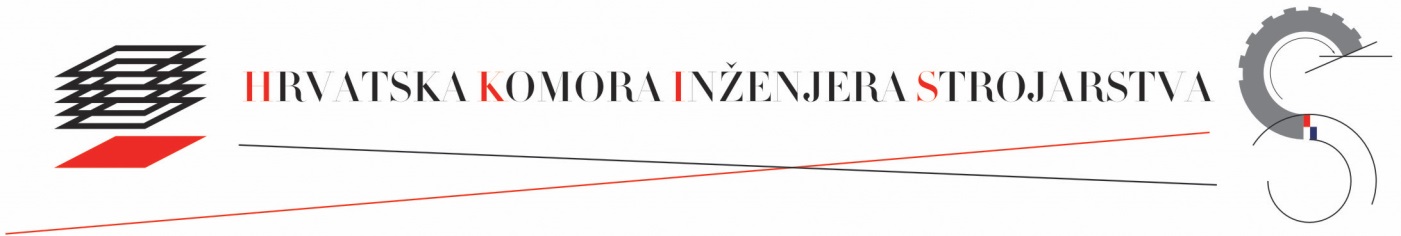 ZAHTJEV ZA MIROVANJE ČLANSTVA U KOMORI(molimo označiti imenik na koji se odnosi zahtjev za mirovanjem)ISPUNJAVA HKISObrazac 12Na temelju članaka 32. stavka 1.  Zakona o komori arhitekata i komorama inženjera u graditeljstvu i prostornom uređenju (Narodne novine, br. 78/15.) podnosim zahtjev za mirovanje članstva u Komori.Dokaz opravdanog razloga za mirovanje članstva (u slučaju 3.1.; 3.2.; 3.3. i 3.5.),preslika Rješenja o postavljenju ili imenovanju na radno mjesto (u slučaju 3.4.),70 kn Upravne pristojbe (biljezi RH)dokaz o uplati naknade u iznosu od 100,00 kn+ PDV  za upis izmjene ili dopune upisa u jednom postupkupovrat pečata i iskaznice,POD KAZNENOM I MATERIJALNOM ODGOVORNOŠĆU DA SU GORE NAVEDENI PODACI ISTINITI KAO I DOSTAVLJENA DOKUMENTACIJA I PRILOZI OVOM ZAHTJEVU;DA SAM SUGLASAN/SUGLASNA DA SE MOJI OSOBNI PODACI, SUKLADNO ODREDBAMA ZAKONA O ZAŠTITI OSOBNIH PODATAKA, MOGU PRIKUPLJATI, OBRAĐIVATI I ČUVATI KOD HKIS;DA SAM UPOZNAT/UPOZNATA SA ZAKONIMA KOJI UREĐUJU OBAVLJANJE DJELATNOSTI U PODRUČJU PROSTORNOG UREĐENJA I GRADNJE, STATUTOM I OSTALIM AKTIMA HRVATSKE KOMORE INŽENJERA STROJARSTVA  DA PRIHVAĆAM OBVEZU OBAVLJANJA POSLOVA U SKLADU S OVLASTIMA UTVRĐENIMA ZAKONOM, AKTIMA KOMORE, POSEBNIM ZAKONIMA I PROPISIMA DONESENIM NA TEMELJU TIH ZAKONA;DA SAM SUGLASAN/SUGLASNA SA OBJAVOM MOJIH SLUŽBENIH PODATAKA IZ IMENIKA HKIS.Izrazi koji se u ovom Zahtjevu rabe za osobe u muškom rodu su neutralni i odnose se na muške i ženske osobe.PODACI ZA UPLATU NAKNADA Hrvatska komora inženjera  strojarstva račun broj: 	HR5623600001102094156, Zagrebačka banka d.d.opis plaćanja: 	PREZIME, IME – naknada za upis izmjene ili dopune upisa Model i poziv na broj    00                 26023027358za uplate iz inozemstva SWIFT: ZABAHR2XHRVATSKA KOMORA INŽENJERA STROJARSTVA                                                              Ulica grada Vukovara 271CROATIAN CHAMBER OF MECHANICAL ENGINEERS                                                              10 000 Zagreb; HRMB: 2539071           OIB: 26023027358                                                                                     T  +385 1 7775-570                                                                                                                                                F  +385 1 7775 -574                                                                                                                                                www.hkis.hr, info@hkis.hrImenik ovlaštenih  inženjera strojarstva Imenik ovlaštenih voditelja građenjaImenik ovlaštenih voditelja radova Datum zaprimanja:Broj upisa:S /SVG / SVRKLASA:KLASA:URBROJ:503-__-_____-______URBROJ:503-__-_____-______503-__-_____-______Datum rješenja:1.OSOBNI PODACI IME:PREZIME:Djevojačko prezime:Ime oca:SpolŽMMBGOIBDatum rođenja:Mjesto rođenja:Država rođenja:DRŽAVLJANSTVO:PREBIVALIŠTE ili BORAVIŠTE i KONTAKT PODACI Ulica i kućni broj:Poštanski broj:Grad:Država:Telefon:GSM:E-mail:2.KONTAKT PODACI  U TVRTCI ZAPOSLENJA NAZIV TVRTKE I OBLIK ORGANIZIRANJA: (d.d.; d.o.o....)NAZIV TVRTKE I OBLIK ORGANIZIRANJA: (d.d.; d.o.o....)NAZIV TVRTKE I OBLIK ORGANIZIRANJA: (d.d.; d.o.o....)NAZIV TVRTKE I OBLIK ORGANIZIRANJA: (d.d.; d.o.o....)NAZIV TVRTKE I OBLIK ORGANIZIRANJA: (d.d.; d.o.o....)NAZIV TVRTKE I OBLIK ORGANIZIRANJA: (d.d.; d.o.o....)NAZIV TVRTKE I OBLIK ORGANIZIRANJA: (d.d.; d.o.o....)NAZIV TVRTKE I OBLIK ORGANIZIRANJA: (d.d.; d.o.o....)NAZIV TVRTKE I OBLIK ORGANIZIRANJA: (d.d.; d.o.o....)NAZIV TVRTKE I OBLIK ORGANIZIRANJA: (d.d.; d.o.o....)NAZIV TVRTKE I OBLIK ORGANIZIRANJA: (d.d.; d.o.o....)NAZIV TVRTKE I OBLIK ORGANIZIRANJA: (d.d.; d.o.o....)NAZIV TVRTKE I OBLIK ORGANIZIRANJA: (d.d.; d.o.o....)NAZIV TVRTKE I OBLIK ORGANIZIRANJA: (d.d.; d.o.o....)NAZIV TVRTKE I OBLIK ORGANIZIRANJA: (d.d.; d.o.o....)NAZIV TVRTKE I OBLIK ORGANIZIRANJA: (d.d.; d.o.o....)NAZIV TVRTKE I OBLIK ORGANIZIRANJA: (d.d.; d.o.o....)NAZIV TVRTKE I OBLIK ORGANIZIRANJA: (d.d.; d.o.o....)NAZIV TVRTKE I OBLIK ORGANIZIRANJA: (d.d.; d.o.o....)NAZIV TVRTKE I OBLIK ORGANIZIRANJA: (d.d.; d.o.o....)NAZIV TVRTKE I OBLIK ORGANIZIRANJA: (d.d.; d.o.o....)NAZIV TVRTKE I OBLIK ORGANIZIRANJA: (d.d.; d.o.o....)NAZIV TVRTKE I OBLIK ORGANIZIRANJA: (d.d.; d.o.o....)NAZIV TVRTKE I OBLIK ORGANIZIRANJA: (d.d.; d.o.o....)NAZIV TVRTKE I OBLIK ORGANIZIRANJA: (d.d.; d.o.o....)NAZIV TVRTKE I OBLIK ORGANIZIRANJA: (d.d.; d.o.o....)NAZIV TVRTKE I OBLIK ORGANIZIRANJA: (d.d.; d.o.o....)NAZIV TVRTKE I OBLIK ORGANIZIRANJA: (d.d.; d.o.o....)NAZIV TVRTKE I OBLIK ORGANIZIRANJA: (d.d.; d.o.o....)Ulica i kućni broj:Ulica i kućni broj:Ulica i kućni broj:Ulica i kućni broj:Ulica i kućni broj:Ulica i kućni broj:Ulica i kućni broj:Ulica i kućni broj:Ulica i kućni broj:Ulica i kućni broj:Ulica i kućni broj:Ulica i kućni broj:Ulica i kućni broj:Ulica i kućni broj:Ulica i kućni broj:Ulica i kućni broj:Ulica i kućni broj:Ulica i kućni broj:Ulica i kućni broj:Ulica i kućni broj:Ulica i kućni broj:Ulica i kućni broj:Ulica i kućni broj:Ulica i kućni broj:Ulica i kućni broj:Ulica i kućni broj:Ulica i kućni broj:Ulica i kućni broj:Ulica i kućni broj:Poštanski broj i grad:Poštanski broj i grad:Poštanski broj i grad:Poštanski broj i grad:Poštanski broj i grad:Poštanski broj i grad:Poštanski broj i grad:Poštanski broj i grad:Poštanski broj i grad:Poštanski broj i grad:Poštanski broj i grad:Poštanski broj i grad:Poštanski broj i grad:Poštanski broj i grad:Poštanski broj i grad:Poštanski broj i grad:Država:Država:Država:Država:Telefon:                                                                      Fax:                                                                                     Telefon:                                                                      Fax:                                                                                     Telefon:                                                                      Fax:                                                                                     Telefon:                                                                      Fax:                                                                                     Telefon:                                                                      Fax:                                                                                     Telefon:                                                                      Fax:                                                                                     Telefon:                                                                      Fax:                                                                                     Telefon:                                                                      Fax:                                                                                     Telefon:                                                                      Fax:                                                                                     Telefon:                                                                      Fax:                                                                                     Telefon:                                                                      Fax:                                                                                     Telefon:                                                                      Fax:                                                                                     Telefon:                                                                      Fax:                                                                                     Telefon:                                                                      Fax:                                                                                     Telefon:                                                                      Fax:                                                                                     Telefon:                                                                      Fax:                                                                                     Telefon:                                                                      Fax:                                                                                     Telefon:                                                                      Fax:                                                                                     Telefon:                                                                      Fax:                                                                                     Telefon:                                                                      Fax:                                                                                     Telefon:                                                                      Fax:                                                                                     Telefon:                                                                      Fax:                                                                                     Telefon:                                                                      Fax:                                                                                     Telefon:                                                                      Fax:                                                                                     Telefon:                                                                      Fax:                                                                                     Telefon:                                                                      Fax:                                                                                     Telefon:                                                                      Fax:                                                                                     Telefon:                                                                      Fax:                                                                                     Telefon:                                                                      Fax:                                                                                     E-mail:E-mail:E-mail:E-mail:E-mail:E-mail:E-mail:E-mail:E-mail:E-mail:E-mail:E-mail:E-mail:E-mail:E-mail:E-mail:E-mail:E-mail:E-mail:E-mail:E-mail:E-mail:E-mail:E-mail:E-mail:E-mail:E-mail:E-mail:E-mail:MBSOIBOIBDatum zasnivanja radnog odnosa:Datum zasnivanja radnog odnosa:Datum zasnivanja radnog odnosa:Datum zasnivanja radnog odnosa:Datum zasnivanja radnog odnosa:Datum zasnivanja radnog odnosa:Datum zasnivanja radnog odnosa:Naziv radnog mjesta:Naziv radnog mjesta:Naziv radnog mjesta:Naziv radnog mjesta:Naziv radnog mjesta:Naziv radnog mjesta:Naziv radnog mjesta:Odgovorna osoba tvrtke:Odgovorna osoba tvrtke:Odgovorna osoba tvrtke:Odgovorna osoba tvrtke:Odgovorna osoba tvrtke:Odgovorna osoba tvrtke:Odgovorna osoba tvrtke:Odgovorna osoba tvrtke:3.RAZLOG ZA MIROVANJE ČLANSTVA (zaokružiti samo jedno)  ako je u pritvoruako mu je izrečena stegovna mjera zabrane obavljanja poslovaako je izabran ili imenovan na kakvu plaćenu javnu dužnost ili na dužnost predsjednika Komore na temelju ugovora o raduako se zaposli u tijelima državne uprave ili lokalne ili područne (regionalne) samoupraveako to sam zatražiako je u pritvoruako mu je izrečena stegovna mjera zabrane obavljanja poslovaako je izabran ili imenovan na kakvu plaćenu javnu dužnost ili na dužnost predsjednika Komore na temelju ugovora o raduako se zaposli u tijelima državne uprave ili lokalne ili područne (regionalne) samoupraveako to sam zatraži4.MIROVANJA ČLANSTVA  Datum početka mirovanja:Vrijeme za koje se traži mirovanje:5.PRILOZI (obvezno priložiti)VLASTORUČNIM  POTPISOM  IZJAVLJUJEM:Mjesto i datum:vlastoručni potpis: